DEKLARACJA 
RODZICÓW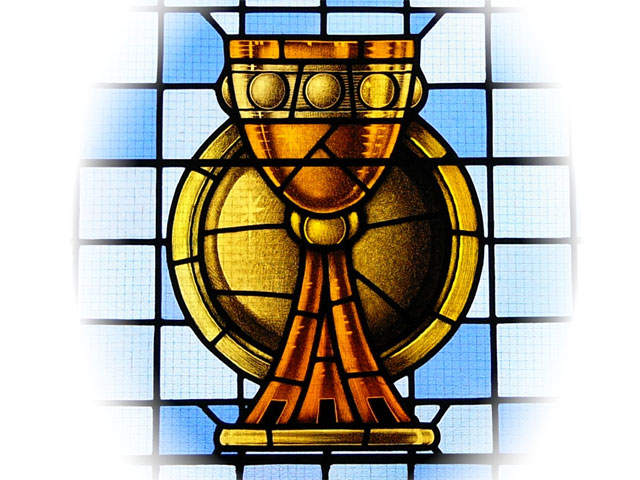 Zgłaszamy naszego syna/naszą córkę………………………………………………………………………………………………………………………………………….imię i nazwiskodo przyjęcia Pierwszej Komunii Świętej w parafii 
św. Bonifacego we Wrocławiu w roku 2024Czujemy się odpowiedzialni za wychowanie religijne naszego dziecka i pragniemy, aby zostało dobrze przygotowanie 
do spotkania z Chrystusem w Eucharystii. Dlatego zobowiązujemy się do wypełnienia następujących warunków: • w każdą niedzielę i święto nakazane uczestniczyć 
razem z dzieckiem we Mszy Świętej, • pomagać dziecku w przyswojeniu obowiązującego materiału 
z Katechizmu, • brać udział w spotkaniach wyznaczonych przez osobę odpowiedzialną za przygotowanie do Pierwszej Komunii, • w miarę możliwości uczestniczyć z dzieckiem 
w nabożeństwach różańcowych (październik), roratach (Adwent), Drodze Krzyżowej (Wielki Post), nabożeństwach majowych (maj), • wspierać nasze dziecko modlitwą i dobrym przykładem życia, • współpracować z osobą prowadzącą w parafii przygotowanie do Pierwszej Komunii Świętej. ……………………………………………………			………………………………………………………………data 						      podpis rodziców/opiekunów Imię i nazwisko dziecka: ………………………………………………………………………….…………………Imię i nazwisko dziecka (z chrztu): ……………………………………..………..………………………….Klasa: ……………………. Szkoła: ……..……………………………………………………………………………......Data i miejsce urodzenia: ……………………………………………….…………………………………………Adres zamieszkania: ………………………………………………..….………………………………………………Telefon: ………………………………………………………………………………………………………………………….Data chrztu (przynajmniej miesiąc i rok): ……………………………………………………………...Parafia chrztu: ……………………………………………………………………………………………………………..Imię ojca: …………..…………………………… Imię matki: ……..………………………..………………………Parafia, do której aktualnie należy dziecko*: ………………………………………..……………….…………………………………………………………………………………………………………………………………………………………………………………………			………………………………………………………………data 						      podpis rodziców/opiekunów * NALEŻY SIĘ DO PARAFII NA TERENIE KTÓREJ MIESZKA SIĘ NA STAŁE (GDZIE SIĘ PRZEBYWA NA STAŁE), A NIE DO TEJ GDZIE JEST SIĘ ZAMELDOWANYMWyrażam zgodę na przetwarzanie podanych danych osobowych w procesie przygotowania do I Komunii Św. prowadzonego przez parafię pw. św. Bonifacego we Wrocławiu.  
Wiem o przysługującym mi prawie dostępu do treści moich danych oraz ich poprawiania, wycofania zgody na ich przetwarzanie w każdym czasie, jak również, że podanie tych danych było dobrowolne.………………..………………………………			………………………………………………………………data 						          podpis rodziców/opiekunów Potwierdzam, że zgłoszone dziecko uczestniczy systematycznie w katechezie szkolnej 
od I klasy szkoły podstawowej.Podpis katechety: ……………………………………………………….